青森県景気ウォッチャー調査（平成１６年１月期）調査期間	平成１６年１月５日～１月２３日	回答率 ９５％景気現状判断DI・先行き判断DIの推移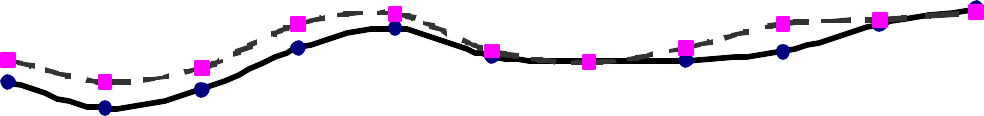 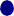 100良くなっている↑ 変わらない↓ 悪くなっている0※平成１３年７月は試行調査平成１６年１月青森県企画振興部統計情報課青森県景気ウォッチャー調査について１．調査の目的統計データには表れないきめ細かな生活実感のある情報を収集し、県内景気動向判断の基礎資料とする。２．調査の実施概要（１）調査の範囲県内を東青地区、津軽地区、県南地区、下北地区の４地区に分け、各地域における経済活動の動向を敏感に観察できる業種の中からおよそ３０業種を選定し、そこに従事する１００名を調査客体とする。地域別・分野別の客体数（２）調査事項①	３か月前と比べた景気の現状判断とその理由②	３か月後の景気の先行き判断とその理由（参考） 景気の水準判断（３）調査期日等四半期に一度（１月、４月、７月、１０月）実施し、翌月初旬に公表。３．ＤＩの算出方法５段階の判断にそれぞれ以下の点数を与え、これらに各判断の構成比（％）を乗じて、ＤＩを算出する。（本調査についてのお問い合わせ先）〒030-8570	青森県企画振興部統計情報課 統計情報分析・利活用グループＴＥＬ	017-734-9166（直通）又は017-722-1111（内線2179） ＦＡＸ	017-734-8038１．結果概要（１）３か月前と比べた景気の現状判断ＤＩ（２）３か月後の景気の先行き判断ＤＩ① 県全体の動向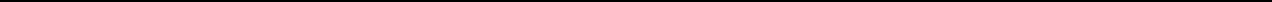 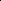 前期調査と比べると、「やや良くなっている」が増加し、「やや悪くなっている」が減少したことにより、１.９ポイント増の４６.８となったものの、引き続き横ばいを示す５０を下回った。判断理由を見ると、大企業の収益回復や新年度を向かえて人の動きが活発になると見込まれるものの、増税や県の投資的経費の削減が地元経済への影響が懸念されること等が挙げられていた。② 分野別の動向前期調査に比べて、家計関連、雇用関連では、ポイントが増加したものの、企業関連では、横ばいであった。雇用関連では、横ばいを示す５０を上回り、家計関連の飲食、企業関連は５０であった。③ 地区別の動向前期調査に比べて、東青、県南地区では「やや良くなっている」が増加し「やや悪くなっている」が減少したことからポイントが増加したものの、津軽、下北地区では「やや良くなっている」が減少し「やや悪くなっている」が増加したことからポイントが低下した。なお、津軽、県南地区では、横ばいを示す５０を上回った。２．県全体の動向（１）３か月前と比べた景気の現状判断①ＤＩ②回答別構成比（％）（２）３か月後の景気の先行き判断①ＤＩ②回答別構成比（％）３．地区別の動向（１）３か月前と比べた景気の現状判断＜東青地区＞①ＤＩ②回答別構成比（％）＜津軽地区＞①ＤＩ②回答別構成比（％）＜県南地区＞①ＤＩ②回答別構成比（％）＜下北地区＞（参考）①ＤＩ②回答別構成比（％）（２）３か月後の景気の先行き判断＜東青地区＞①ＤＩ②回答別構成比（％）＜津軽地区＞①ＤＩ②回答別構成比（％）＜県南地区＞①ＤＩ②回答別構成比（％）＜下北地区＞（参考）①ＤＩ②回答別構成比（％）４．判断理由（１）景気の現状判断理由（２）景気の先行き判断理由５．参考（参考１）景気の現状判断①ＤＩ②回答別構成比（％）③地区別ＤＩ(参考２） その他自由意見地区対  象  地 域調調査 客査 客体数数地区対  象  地 域合計家計家計企業企業企業雇用東青青森市とその周辺部3023234443津軽弘前市、黒石市、五所川原市とその周辺部3022226662県南八戸市、十和田市、三沢市とその周辺部3021217772下北むつ市とその周辺部10991110計計計10075751818187評 価良 く な っ てい る  や や  良 く な っ てい る  変 わ ら な い  や や  悪 く な っ てい る  悪 く な っ てい る  点 数10.75 0.5 0.25 0① 県全体の動向前期調査と比べると、「良くなっている」、「やや良くなっている」が増加し、「やや悪くなっている」が減少したことにより、４.３ポイント増の   ４７.９となったものの、引き続き横ばいを示す５０を下回った。判断理由をみると、一部には景気の上向き感や売上の増加傾向が見られるという声があるものの、依然として失業が多いこと、また、客単価の低下等が挙げられていた。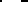 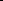 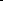 ② 分野別の動向前期調査に比べて、家計関連、雇用関連では、ポイントが増加したものの、企業関連では、ポイントが低下した。家計関連の住宅及び雇用関連では、横ばいを示す５０を上回り、企業関連は５０であった。③ 地区別の動向東青、津軽、県南地区では、ポイントが増加したものの、下北地区では大きくポイントが低下した。前期調査に比べて、下北以外の地区では「やや良くなっている」が増加したものの、下北地区では「やや悪くなっている」、「悪くなっている」が増加している。ｎ= 94ｎ= 94ｎ= 94平成１５年平成１５年平成１５年平成１５年平成１６年ｎ= 94ｎ= 94ｎ= 94１月４月７月１０月1月合	計合	計合	計34.134.336.643.647.9家計関連家計関連34.833.833.941.146.4小売29.829.230.840.045.7飲食37.545.022.735.447.7サービス39.032.639.442.044.8住宅35.045.045.854.255.0企業関連企業関連29.232.845.652.850.0雇用関連雇用関連39.342.942.946.457.1良 く なっているやや良くなっている変わらないやや悪くなっている悪 く なっている平成１５年	１月1.14.439.639.615.4平成１５年	４月0.07.742.928.620.9平成１５年	７月0.04.153.626.815.5平成１５年１０月0.011.258.224.56.1平成１６年	１月2.120.251.120.26.4ｎ 95ｎ 95ｎ 95平成１５年平成１５年平成１５年平成１５年平成１６年ｎ 95ｎ 95ｎ 95１月４月７月１０月１月合	計合	計合	計33.837.643.844.946.8家計関連家計関連34.837.541.043.545.0小売31.736.735.041.750.0飲食30.045.540.945.836.4サービス37.033.347.044.043.0住宅50.045.045.845.845.0企業関連企業関連27.834.452.850.050.0雇用関連雇用関連39.346.450.046.457.1良 く なっているやや良くなっている変わらないやや悪くなっている悪 く なっている平成１５年	１月0.03.346.233.017.6平成１５年	４月0.010.848.421.519.4平成１５年	７月1.016.547.426.88.2平成１５年１０月0.017.349.029.64.1平成１６年	１月0.017.957.917.96.3ｎ= 30ｎ= 30ｎ= 30平成１５年平成１５年平成１５年平成１５年平成１６年ｎ= 30ｎ= 30ｎ= 30１月４月７月１０月１月合	計合	計合	計29.534.834.242.545.8家計関連家計関連29.836.431.540.242.4小売34.427.833.338.950.0飲食8.362.58.333.350.0サービス30.636.133.341.730.6住宅50.050.050.050.050.0企業関連企業関連18.816.750.056.356.3雇用関連雇用関連41.741.733.341.758.3良くなっているやや良くなっている変わらないやや悪くなっている悪くなっている平成１５年	１月0.00.039.339.321.4平成１５年	４月0.010.742.921.425.0平成１５年	７月0.03.353.320.023.3平成１５年１０月0.013.353.323.310.0平成１６年	１月0.020.050.023.36.7ｎ= 30ｎ= 30ｎ= 30平成１５年平成１５年平成１５年平成１５年平成１６年ｎ= 30ｎ= 30ｎ= 30１月４月７月１０月１月合	計合	計合	計38.937.040.542.552.5家計関連家計関連40.836.338.640.953.4小売22.233.333.341.744.4飲食62.566.716.725.066.7サービス66.728.653.140.662.5住宅25.025.037.562.537.5企業関連企業関連37.540.045.045.850.0雇用関連雇用関連25.037.550.050.050.0良 く なっているやや良くなっている変わらないやや悪くなっている悪 く なっている平成１５年	１月3.711.137.033.314.8平成１５年	４月0.011.140.733.314.8平成１５年	７月0.06.955.231.06.9平成１５年１０月0.010.056.726.76.7平成１６年	１月3.323.353.320.00.0ｎ= 24ｎ= 24ｎ= 24平成１５年平成１５年平成１５年平成１５年平成１６年ｎ= 24ｎ= 24ｎ= 24１月４月７月１０月１月合	計合	計合	計31.935.236.646.452.1家計関連家計関連31.334.732.942.151.7小売31.333.330.644.453.1飲食41.725.037.533.350.0サービス25.035.029.240.037.5住宅37.550.050.050.0100.0企業関連企業関連28.632.142.957.150.0雇用関連雇用関連50.050.050.050.062.5良 く なっているやや良くなっている変わらないやや悪くなっている悪 く なっている平成１５年	１月0.00.041.444.813.8平成１５年	４月0.03.748.133.314.8平成１５年	７月0.03.650.035.710.7平成１５年１０月0.014.357.128.60.0平成１６年	１月4.225.054.28.38.3ｎ= 10ｎ= 10ｎ= 10平成１５年平成１５年平成１５年平成１５年平成１６年ｎ= 10ｎ= 10ｎ= 10１月４月７月１０月１月合	計合	計合	計42.922.232.542.530.0家計関連家計関連45.818.830.641.730.6小売50.08.316.725.016.7飲食50.025.033.350.025.0サービス41.725.041.750.050.0住宅-----企業関連企業関連25.050.050.050.025.0雇用関連雇用関連-----良くなっているやや良くなっている変わらないやや悪くなっている悪くなっている平成１５年	１月0.014.342.942.90.0平成１５年	４月0.00.033.322.244.4平成１５年	７月0.00.060.010.030.0平成１５年１０月0.00.080.010.010.0平成１６年	１月0.00.040.040.020.0ｎ= 30ｎ= 30ｎ= 30平成１５年平成１５年平成１５年平成１５年平成１６年ｎ= 30ｎ= 30ｎ= 30１月４月７月１０月１月合	計合	計合	計34.834.544.840.045.0家計関連家計関連36.937.040.939.143.5小売46.933.338.941.755.6飲食16.750.041.733.333.3サービス33.333.340.636.133.3住宅50.050.050.050.050.0企業関連企業関連18.88.362.550.050.0雇用関連雇用関連41.741.750.033.350.0良 く なっているやや良くなっている変わらないやや悪くなっている悪 く なっている平成１５年	１月0.00.057.125.017.9平成１５年	４月0.013.834.527.624.1平成１５年	７月0.017.255.217.210.3平成１５年１０月0.013.340.040.06.7平成１６年	１月0.016.750.030.03.3ｎ= 30ｎ= 30ｎ= 30平成１５年平成１５年平成１５年平成１５年平成１６年ｎ= 30ｎ= 30ｎ= 30１月４月７月１０月１月合	計合	計合	計30.640.743.351.750.8家計関連家計関連30.340.040.948.950.0小売25.044.436.144.447.2飲食12.550.033.341.758.3サービス41.732.150.056.353.1住宅37.525.037.550.037.5企業関連企業関連33.340.050.058.350.0雇用関連雇用関連25.050.050.062.562.5良くなっているやや良くなっている変わらないやや悪くなっている悪くなっている平成１５年	１月0.03.733.344.418.5平成１５年	４月0.011.155.618.514.8平成１５年	７月0.016.746.730.06.7平成１５年１０月0.026.756.713.33.3平成１６年	１月0.020.066.710.03.3ｎ= 25ｎ= 25ｎ= 25平成１５年平成１５年平成１５年平成１５年平成１６年ｎ= 25ｎ= 25ｎ= 25１月４月７月１０月１月合	計合	計合	計37.139.844.643.851.0家計関連家計関連37.540.343.443.450.0小売25.036.136.144.456.3飲食58.362.550.058.337.5サービス35.735.050.035.045.0住宅62.550.050.037.550.0企業関連企業関連32.135.746.442.950.0雇用関連雇用関連50.050.050.050.062.5良 く なっているやや良くなっている変わらないやや悪くなっている悪 く なっている平成１５年	１月0.06.948.331.013.8平成１５年	４月0.07.459.318.514.8平成１５年	７月3.610.750.032.13.6平成１５年１０月0.014.346.439.30.0平成１６年	１月0.024.064.04.08.0ｎ= 10ｎ= 10ｎ= 10平成１５年平成１５年平成１５年平成１５年平成１６年ｎ= 10ｎ= 10ｎ= 10１月４月７月１０月１月合	計合	計合	計28.632.540.042.530.0家計関連家計関連33.327.836.141.727.8小売25.025.016.725.025.0飲食25.025.041.750.016.7サービス41.733.350.050.041.7住宅-----企業関連企業関連0.075.075.050.050.0雇用関連雇用関連-----良くなっているやや良くなっている変わらないやや悪くなっている悪くなっている平成１５年	１月0.00.042.928.628.6平成１５年	４月0.010.040.020.030.0平成１５年	７月0.030.020.030.020.0平成１５年１０月0.010.060.020.010.0平成１６年	１月0.00.040.040.020.0現状分野地区業種理由良い家計津軽レストラン店が移転オープンし、客席数が増えたため。良い家計県南設計事務所マスコミの影響なのか、何となく良くなってきたと感じる。やや良い家計東青乗用車販売年初から来店客も多く、成約も多くなっている。やや良い家計東青コンビニ雪が少ないこと、店の前の舗道が融雪が入ったこと等、多方面の理由も重なるが、来店客数、単価等上昇している。やや良い家計東青スナックやはり１２月は多少とも会合が多いためか、忙しかったです。だけど、一昨年よりは悪いです。やや良い家計東青家電量販店１２月から回復傾向にある。やや良い家計津軽都市型ホテル忘年会は、やや減少したが、新年会は大、中型が多く件数も増。やや良い家計津軽観光型ホテル・旅館忘年会、お正月とお客様の動きがありましたが、雪不足のため、今後良くなる予測はできない。やや良い家計津軽卸売業販売価格が低迷状態にあったが、値戻しされつつあるため。やや良い家計津軽家電量販店暖房機の販売が前年並み、薄型テレビは１３０％アップと主要商品の動きが上向き方向である。客単価は下がる一方で、不安材料である。冷蔵庫、洗濯機等の家電商品もパッとしない。やや良い家計県南百貨店当社の売上前年比より。やや良い家計県南観光名所等私の働いている所は、産直ですので、季節によって売上がちがいますが、平成14年度より１５年度のほうが、だいぶ伸びています。やや良い家計県南乗用車販売お客様の反応が明るくなってきたような気がする。今年は商売上の取引をしてもらえそうなお客様がたくさんいるので。やや良い企業東青建設秋口から、民需の引合いが増加している。また、ここ１年ほどを通じて見れば、建築の官公需減少にもかかわらず、土建全体として前１年より受注は増勢傾向となっている。やや良い企業津軽経営コンサルタント資金繰りが大変という関与先が少なくなってきている。やや良い企業県南電気機械製造取引先が１１月２１日から新年度となったが、６月までの新しい仕事の話が、過去３～４年の中で最も多い。やっと国内でがんばっている製造業に仕事が回り始めてきた感じがする。新しいプロジェクトの話もでている。設備投資につながっていくと思う。やや良い企業県南経営コンサルタント企業倒産の減少、雇用関係の安定（リストラなどが少なくなった）。やや良い雇用東青人材派遣経営効率化への取組み、人件費等経費削減の効果が出始めている。売上に結びついているかは別として、年末商戦時の人出を見ると、一頃の不況を払拭した感じがする。忘年会シーズンも久々に活況であったと聞いている。やや良い雇用県南人材派遣倒産件数が減っている。取引先の中に、景気が上向きの企業が増えてきた。現状分野地区業種理由どちらとも言えない家計東青卸売業売上（消費量）が増えていない。どちらとも言えない家計東青スーパー特売品の買い回り傾向が増えている。どちらとも言えない家計東青観光名所等東京とかの大都市では少し上向きになっているようだが、地方は変わっていない。むしろ、不安に思っている人の方が多いのでは。どちらとも言えない家計東青百貨店商品の実需期から衰退期になってから、商品が動くよう、家計の節約傾向が変わっていない。どちらとも言えない家計東青設計事務所好転する材料が見いだせない。どちらとも言えない家計東青レストラン一時的なような気がする。どちらとも言えない家計東青一般小売店以前と同じく景気上向きの材料が見当たらない。どちらとも言えない家計津軽商店街来街者数及び売上状況から判断して、景気が上向いている傾向は当商店街においては見受けられない。どちらとも言えない家計津軽一般飲食店当分良くなることはないと思います。就職難。戦争勃発の可能性もないこともないし。どちらとも言えない家計津軽ガソリンスタンド製造業関連は良い話が聞こえてくるが、小売、建設業が、なかなか良い話が聞こえてこない。どちらとも言えない家計津軽衣料専門店新聞、ラジオ等で影響（新３種の神器）多少良くなっていると言われるが、当弘前においては、ほとんど変わらず。どちらとも言えない家計津軽百貨店小売業において、依然厳しい状況が続いている。どちらとも言えない家計津軽パチンコ景気向上の条件が厳しい。どちらとも言えない家計津軽美容院メディアが悪く言い過ぎ。どちらとも言えない家計津軽スナックお昼に遊びに来られるお客様はほとんど変わらない。夜は予約以外はほとんど見えないです。どちらとも言えない家計津軽旅行代理店ＩＴ関係以外の業種に対する好材料がみえない。どちらとも言えない家計県南衣料専門店変わらず良くない。顧客のお買上げ金額が少なくなっている。どちらとも言えない家計県南スーパー年末、年始の客足から。どちらとも言えない家計県南一般飲食店中心街と郊外とでは異なると思うが、中心街では空洞化が進  み、一部を除き低迷が続いている。特に１２月は苦戦の店が多いようだ。どちらとも言えない家計県南卸売業正月商戦は、一時的に盛り上がりがあったが、一時的なものであり、消費が上向いていない。依然として水面下では厳しい状況が続いている。どちらとも言えない家計県南レストラン正月の間、大手スーパー跡地に映画館ができてから、お客様が多くなりましたが、今は以前と同じです。どちらとも言えない家計県南パチンコ雇用・就職・年金の問題、公共工事の削減、民間企業の設備投資の抑制等、構造的要因が解消されなければ景気は良くならないと思われる。現状分野地区業種理由どちらとも言えない家計県南一般小売店12月ボーナス商戦という言葉は、ほとんど死後となった。数年前までは、ボーナスが出たとか出ない、いくら出た？大い少ないという話題が年末になると、そこらで聞かれたものだが、今シーズンは話題にすらならなかった。（ボーナスが出ない所の方が多数はとなったと考える。）どちらとも言えない家計下北タクシー予想以上に年末・年始の営業回数は増えず、売上伸びず、厳しい０４年のスタートです。雪も少なく、冬期の仕事だと非常に厳しい業者の苦情が聞こえてきます。どちらとも言えない家計下北都市型ホテル忘年会での飲食の持込みが多く、総体での予算を抑えている！どちらとも言えない家計下北レストラン忘・新年会をやる会社が減ってきている。景気は落ち込みそう。どちらとも言えない家計下北ガソリンスタンド景気はやや好転と報ぜられております。下北地域は公共事業は半減、稲作は皆無、漁業のイカ漁も不振に加えて魚価の安値などで景気不振は続いております。どちらとも言えない企業東青食料品製造例年、年末という特殊事情を勘案しても、売上高の増加傾向は一向に見えず、景気停滞からぬけ出ていない。どちらとも言えない企業東青経営コンサルタント景気動向指数では底打ちも、回復を実感できるまでには至っておらず、引き続き低位横這いでの推移。どちらとも言えない企業津軽電気機械製造失業率が横ばいになっていることからも、景気は変わっていないと思う。どちらとも言えない企業津軽飲料品製造景気は回復傾向にあると言われていますが、３カ月前と比較して、そんなに感ずるほど変わっていないと思う。どちらとも言えない企業津軽食料品製造リストラは当たり前、減給にも驚かなくなった。これで景気が良くなる訳がない。どちらとも言えない企業県南紙・パルプ製造全体としては、引き続き厳しい状況が続いているものと思われる。どちらとも言えない企業県南広告・デザイン取引先の中でも大手に分類される企業でも、広告予算の縮小は否めない。昨年度以上の引き締め傾向にある。どちらとも言えない企業県南食料品製造売上げ、お客様の雰囲気が変わらない。どちらとも言えない企業県南飲料品製造岩手県では県内企業の６割が冬のボーナス支給なし。青森県も似たようなことでしょう。従ってボーナスサンデーもなかったし、年末、年始を晴れの時間として持てなかったのだと思います。どちらとも言えない雇用東青新聞社求人広告観光業界など一部に活況感があるものの、全体的に景気を引っ張る要因が見当たらず、各企業とも現状を乗り切るために耐えているのではないか。どちらとも言えない雇用津軽新聞社求人広告業種によって営業実績を伸ばしている企業が目立つ反面、経営体質の弱さでじりじり後退している企業も出ている。消費動向も最低ラインから脱出した感があるが、全体的に変わらない。どちらとも言えない雇用津軽人材派遣これは個人的な意見ですが、長期間の不景気、将来の不安。このような状態が３カ月間で良い方向へ向かっているとは思えない。将来の心理的不安が消費活動へのブレーキになっていると思います。どちらとも言えない雇用県南新聞社求人広告新聞広告（求人広告・営業広告）の地元からの広告掲載は依然として低水準のまま。紙面の上では景気の回復基調は感じられない。やや悪い家計東青衣料専門店消費不況が続く中で、供給側だけの努力だけでは根本的な問題解決になっていないから。現状分野地区業種理由やや悪い家計東青観光型ホテル・旅館宿泊料金が、これまでになく最低になっています。飲み物も持ち込みが多く、館内利用があまりないので、売上にならない状態です。やや悪い家計東青競輪場車券売上げが減少している。やや悪い家計東青一般飲食店私達の商店街の人通りが少なくなっている。やや悪い家計東青美容院競合店が多くなり、価格が下がっているので、お客様の人数のわりに、売上が伸びてこない。やや悪い家計東青パチンコ各マスコミでは、上向きとの報道が多いように思われますが、飲食店関係、タクシーの運転手さん等の話を聞くと、以前にも増して悪くなっているように見受けられます。やや悪い家計東青都市型ホテル①売上げ状況（低下）。 ②お取引先の状況（経費節減での対応が話題）。やや悪い家計津軽乗用車販売登録車の全体需用が悪くなっている。やや悪い家計津軽一般小売店賞与の手取額が、社会保険負担増により、減っているという声が多く、消費に回す額が少なくなっていると思われる。やや悪い家計津軽設計事務所建築に関する物件が、設計、施工とも、前より少なくなっている。やや悪い家計津軽コンビニ客単価の下落。やや悪い家計津軽スーパーここ数カ月、客単価の減少傾向が見られる。やや悪い家計県南ガソリンスタンド物販が悪い。建設関係の仕事が少ない。やや悪い家計県南コンビニ一人当りのお買い上げ点数の減少。お客様自身、必要な物以外は買われない傾向であると思われる。やや悪い家計下北スーパー土建業者が仕事がないと話している。やや悪い家計下北一般小売店天候にも原因があると思われるが、物が売れない。初売りを元旦から行ったが、客数が例年より少ない。某電気店（大型）には、良くお客様も入っていたが、その他の店はそれほどでもなかったようです。やや悪い家計下北スナック建設業の不振。やや悪い企業津軽広告・デザイン町内会の新年会合で各員愚痴ばかり。景気の回復等は全く感じられない。やや悪い企業下北食料品製造１２月の状況をみると、忘年会等の行事を自粛しているところが多い。悪い家計東青商店街天候不順。悪い家計東青タクシー3カ月前と比較すると、季節がら乗車率はアップしているが、同時期前年と比較すると、昼・夜間ともにマイナスである。悪い家計県南観光型ホテル・旅館新幹線開業前の対比で落ち込んでいる。悪い家計下北コンビニ来店するお客さんの客単価が下がっている。「リストラにあった」、「仕事がない」などと来客が言っている。悪い家計下北一般飲食店売上が、毎年、どんどん下がっている。現状分野地区業種理由悪い企業県南建設国・県・市町村の財政悪化に伴う公共事業費の削減基調が続いており、受注確保が最大の課題となっている。不明家計県南旅行代理店仕事が少ない、大変厳しい等の声がいろいろな業種の人から聞こえてくる。その割に、あちこちから倒産したという声が聞かれないのが不思議なくらいである。先行き分野地区業種理由やや良い家計東青コンビニ来店する顧客情報等から、がんばっている企業も多く、銀行等でも、企業支援の資金融資等、新しい商品販売が目立ってきていること等やや良い家計東青家電量販店マスコミによると、上場企業の２００４年３月期は、史上最高の決算という企業が多いと言われているから。やや良い家計津軽スナック卒業式や送別会で、お客様の出足が良くなるのではないかと思って。やや良い家計津軽都市型ホテル新年ということもあろうが、お客様の表情が明るく感じられる。当社の受注傾向も良い。やや良い家計津軽衣料専門店リンゴの価額が前年にくらべて高め。景気が多少良くなっていると言う消費者の心理性。やや良い家計県南乗用車販売雪が少ないせいもあるが、お客様の動きが例年より早いので、３月決算へ向けて希望的観測から。やや良い家計県南一般小売店消費税の表示問題で何らかの動きがあると思う。（消費税３％→５％の時は、かなりの前倒し需用があった。）やや良い家計県南観光名所等今の景気は最低だと思いますので、これからは良くなると思います。やや良い企業東青建設民需の引合いの増加や、建築の官公需減少にもかかわらず、土建全体として前１年より受注は増勢傾向が、もう少し目に見えるものとなろう。やや良い企業県南経営コンサルタント大企業の収益が回復して、中小企業も、その余波を受けている。デフレ状況の進展が治った。やや良い企業県南電気機械製造家電の新製品や、インターネット上の新しい仕事・事業など、いくらか明るい話が増えてきていると思う。我々の仕事は設備投資にかかわるので、徐々に良くなっていくと思う。逆に、今まで疲労している部分もあるので、急に景気が良くなるのは困る部分もある？やや良い雇用東青人材派遣人員削減による効率化に躍起になっている会社もあるが、一方で景気の先行き向上を見越して、社員の増員を検討している会社も見受けられる。総じて長期不況を乗り切った余裕と明るさが出てきた感じである。やや良い雇用津軽新聞社求人広告景気が悪いというイメージの定着感が、しばらく続いていたのが、底を抜け出した感も強い。一般消費を見る限り、経済状況を知るようになり、工夫した金の使い方をするようになっている。正月にかけて、電化製品の、特に液晶テレビなどの売れ行きがよかったなどで、いいものには飛びつく姿が目立つとい  う。やや良い雇用県南人材派遣この不況の中、どこの取引先も、かなり努力をしていると思われる。暖かくなる季節に向け、新たな企画、サービス等に力が入るのではないか。どちらとも言えない家計東青観光型ホテル・旅館予約があまり伸びていない事（最近は間近予約が多いのではっきりしませんが）。春の天候で、桜祭りのツアーが、かなり変更になる場合があるため。ツアーが２名単位で入るので、人数が限られるため。どちらとも言えない家計東青スーパー所得環境の悪化が原因になると思われる。先行き分野地区業種理由どちらとも言えない家計東青設計事務所好転する材料が見いだせない。どちらとも言えない家計東青卸売業景気が良くなる要素が見当たらない。どちらとも言えない家計東青百貨店株価の上昇等一部では明るい材料があり、一般的な景況感は良くなっていると思うが、所得額の低下や、実質的な増税等、家計を圧迫する材料が消費に影響を及ぼす。どちらとも言えない家計東青一般小売店以前と同じく景気上向きの材料が見当たらない。どちらとも言えない家計東青パチンコサービス業が低迷している以上は、消費の向上を望めないと思います。どちらとも言えない家計東青スナックお客様のお話をうかがうと、その会社によって景気、不景気が全く違います。頑張るしかありません。どちらとも言えない家計東青商店街２番目の需要期が３月であるので、それに期待をしたい。どちらとも言えない家計津軽一般飲食店良くなる材料がみあたらないため。どちらとも言えない家計津軽百貨店入進学、異動等を背景に繁忙期であるが、サイフのひもは、なかなか緩まないであろう。どちらとも言えない家計津軽美容院政治が悪すぎ！どちらとも言えない家計津軽旅行代理店春先までのインパクトのある好材料が出てきそうもない。どちらとも言えない家計津軽スーパー市、町、村の景気が今後良くなるとは思われない。どちらとも言えない家計津軽家電量販店好転する材料がない。アテネオリンピック、サッカー等の興味が映像商品の購入意欲に結びついて欲しい。どちらとも言えない家計津軽一般小売店現状やや悪くなっていると回答したので、それより悪くなって行くと考えるのは悲観的過ぎるし、現状よりも良くなって行くとも考えられない。自分の事を言えば、株が上がってきたので気持ちは明るいが、株をやっている人が多いとは考えにくい。どちらとも言えない家計津軽ガソリンスタンド株価は徐々にではあるが回復しているが、”円高、ドル安”。”公共事業削減”で相殺。どちらとも言えない家計津軽パチンコお客様から失業者増加のような声を、また聞くようになってきた。景気を左右するような要因がない。どちらとも言えない家計県南設計事務所政府及び県で、抜本的に何か景気対策をしてもらわないと変わらないのでは？どちらとも言えない家計県南スーパー春と共に良くなりそうなものだが、ＢＳＥや鳥インフルエンザの影響で、また下降気味。どちらとも言えない家計県南百貨店今は多少は上向き傾向と感じられるが、３月以降は不透明な要素がある。どちらとも言えない家計県南一般飲食店郊外に流れ、街中は期待できる材料がない。また、前にも増して客単価の低下が見受けられる。どちらとも言えない家計県南パチンコ構造的な要因の改革には、時間がかかると思うので、企業としては、企業内部の改革等を真剣に議論し、目標を設定し、希望的観測の基に努力しなければと思います。どちらとも言えない家計県南衣料専門店景気の良くなる要因が見つからない。どちらとも言えない家計県南旅行代理店基本的には変わらないと思うが、国内でのテロ発生、海外、国内でのサーズ発生があれば悪化の可能性高いと思われる。先行き分野地区業種理由どちらとも言えない家計県南卸売業一部の業種では、景気回復の報道があるが、失業、倒産等を見れば、厳しい状況が続くと思われる。どちらとも言えない家計県南コンビニＴＶ、メディアでの就職、雇用の低迷、賃金の平均化及び下降気味となってきているのが見えているため。どちらとも言えない家計下北ガソリンスタンド冬期中でもあり、先行３カ月も不振のまま変わらないものと思います。どちらとも言えない家計下北タクシー冬期間は公の仕事も少なく、これと言えるような要因が見つからない。どちらとも言えない家計下北スーパー公共事業が始まらなければ良くならないと思う。どちらとも言えない企業東青経営コンサルタント本格的な回復には時間が必要。企業体力も相当弱まっており、不況型倒産も継続発生する可能性は高い。どちらとも言えない企業津軽広告・デザイン中央では部分的に回復状況にあるとしているが、地方では実感なし。５～６年前からの物価の下落は依然として続いている  し、名目ＧＤＰは、ほとんど増えていない現状では、良くなるとは思えない。どちらとも言えない企業津軽電気機械製造大手企業には回復の兆しが見られるようだが、末端まで回復するには時間がかかると思う。どちらとも言えない企業津軽経営コンサルタント一般的には良くなって行くと思われるが、公共団体の比率が高い企業は、売上の減少が見込まれるので、差し引きゼロ。どちらとも言えない企業津軽飲料品製造リンゴはダメ、米もダメ、雪もダメ、これでは地方の景気に力が足りない。３カ月先は雪が融けフキノトウが顔を出し、梅の蕾もふくらみ、一層春めいてくる。考えただけで心の景気はふくらんでくる。どちらとも言えない企業県南広告・デザイン良くも悪しくも消費拡大や方向性が好転する具体的な情報は少ないため、大きな変化はないと思われる。どちらとも言えない企業県南紙・パルプ製造急激な円高が輸出産業に及ぼす影響が懸念されるが、内需の景気循環的なプラスもあり、全体としては現況を維持するものと思われる。どちらとも言えない企業県南食料品製造新年スタートして、今までと変わっていない。どちらとも言えない企業県南飲料品製造これまでは４月といえば、人の異動に伴い、物の動きを期待できたが、年末年始を冷静に過ごした消費者が、その冷静さを失うとは思えない。年金受給層までガードを固めたようですか  ら。どちらとも言えない企業下北食料品製造年末、年始の動向をみて、そう感じる。どちらとも言えない雇用津軽人材派遣高齢者世帯へのホームヘルパーの派遣業務を行っている仕事  柄、高齢者とお話をする機会が多いですが、年金給付の減少、社会保険料の負担増などがささやかれている今日、せっかく芽が出始めようとしている景気の芽を摘むようなことになっているのではないのか。というのが、ほぼ共通した意見。将来に明るさを見つけることができず、消費にブレーキをかけているのではないでしょうか。どちらとも言えない雇用県南新聞社求人広告現状では地元の広告の掲載状況は変わる要因もなく、年度内はこのまま推移しそう。やや悪い家計東青一般飲食店良くなる材料がない。やや悪い家計東青レストラン年末期に、ようやく、いつもの感じに思えたが、その反動が１・２月にくるような気がする。先行き分野地区業種理由やや悪い家計東青衣料専門店人口問題、高齢化の問題を抱える中では、消費は減ると考えることが妥当だから。やや悪い家計東青競輪場車券売上げが増える要素が見当たらない。やや悪い家計東青美容院益々、価格競争が強まっていくように思います。やや悪い家計東青都市型ホテル①明るい素材が少ない。 ②益々個人消費が低下する（上向きにならない）状況にある。やや悪い家計津軽商店街年末年始の当商店街の状況及び県内の景気情報等において、冬期間は特に観光客の流入もない事から、むしろ後退しているのではないかと思われる。やや悪い家計津軽設計事務所建築に関する物件が、設計、施工とも、前より少なくなっている。やや悪い家計県南レストラン米国のＢＳＥの影響があり、我々の飲食業界に長期的な問題にならなければと思うが、また、鳥インフルエンザもあり、心配である。やや悪い家計下北都市型ホテル冬期間となり、経済（下北）の停滞期となり。やや悪い家計下北一般小売店土木業従事しているお客様からは良い話は全く聞こえてきません。「仕事が無い」その一言ばかりです。雇用関係も厳しい状況です。全体の所得が増加していかないと景気は良くなるはずがありません。やや悪い家計下北スナック景気の回復は、秋以降になる。やや悪い家計下北レストランボーナスがでない、収入が減った、仕事がない。不安定な日々が続くのでは。肉の輸入禁止、２月以降の対策を。やや悪い企業東青食料品製造平成１６年度予算案により、増税ムードが高まり、今後一層の購買力低下が予想される。やや悪い雇用東青新聞社求人広告一次産業の不振、官公需用の減などの影響がジワジワとでてくる。悪い家計東青タクシー官民で利用するチケットでの乗車回数の激減。土木建設業種の利用が特に目立つ。医療費負担増による通院に使われる回数の減も目立つ。労働環境、賃金体系、年金政策等による”ゆと     り”が無くなり、出費が極力抑えられている。悪い家計津軽観光型ホテル・旅館３カ月先は、当地はオフシーズンなので、企業努力が必要になると思います。悪い家計県南観光型ホテル・旅館予約が少ない。悪い家計下北一般飲食店毎年、１月２日から８日までは、だいたい同じ位の売上だったのに、今年はすごく売上が下がった。目の前が真っ暗になっている。これから先、まだまだ見通しが立たない。東京の方は、良くなっているといっているが、ほんのわずかだと思う。下北までは、何のメリットもない。下北半島全体が合併すれば、また、何らかのメリットもあるように努力するべきであるが、その気配も何もないのだ。悪い家計下北コンビニますます厳しい状況になっていると異業種の方と話している。悪い企業県南建設県の財政改革プランでは、投資的経費の大幅削減が盛り込まれるなど、各地方公共団体も財政再建を優先課題としており、建設業界を取り巻く環境は、さらに悪化するものと思われる。ｎ= 95ｎ= 95ｎ= 95平成１５年平成１５年平成１５年平成１５年平成１６年ｎ= 95ｎ= 95ｎ= 95１月４月７月１０月１月合	計合	計合	計16.121.021.225.827.6家計関連家計関連16.921.119.925.029.6小売18.321.719.222.527.6飲食22.225.015.927.138.6サービス16.018.823.128.030.0住宅5.020.016.720.820.0企業関連企業関連13.921.923.631.919.4雇用関連雇用関連14.317.928.617.928.6良いやや良いどちらとも言えないやや悪い悪い平成１５年	１月0.02.25.646.745.6平成１５年	４月0.03.217.239.839.8平成１５年	７月0.00.023.537.838.8平成１５年１０月0.02.029.637.830.6平成１６年	１月0.05.327.440.027.4平成１５年平成１５年平成１５年平成１５年平成１６年１月４月７月１０月１月合	計合	計16.121.021.225.827.6東青14.320.719.225.026.7津軽19.427.825.028.332.5県南11.615.717.925.024.0下北28.617.525.022.525.0分野地区業種自由意見家計東青コンビニ昨年末、郵便局での新しい企画の年賀状を当店でも販売したが、前年度の約50％位しか販売できなかった。携帯電話でのメール交換や、自宅のパソコンで家族で作成したり等、年賀状を書く年代の世代交代、それとも時代の流れでしょうか。来年（今年末）もっと販売数が減るのでしょうか？常に時代が変わっていると感じるこの頃です。家計東青衣料専門店昨年の記録的な冷夏によって、個人消費や農作物などが大きな影響を受けたことで、１６年度全体の景気も再び後退局面に陥りかねないと懸念する声も多く聞かれる。家計東青観光型ホテル・旅館個人的な意見になりますが、マスコミが不況だの失業率が過去最高などとあまりうるさいので、益々、経済危機感をもってしまい、観光、買物はぜいたくと考えてしまうような気がします。お金はまわらない、うごかない。家計東青タクシー正月休を利用しての観光施設（市内市外）が、閉館している個所が多く、利用者の希望に応えられないため苦慮した。家計東青美容院飛行機と新幹線とのサービスの差と、青森発→東京着を考えると、アクセス面では新幹線に部がある感じがしています。企業東青食料品製造景気回復を望む者として、国の来年度予算案は弱い者いじめ的な増税政策に憤りを感じた。消費税率を含めた総合的な税制を切望する。雇用東青人材派遣パート労働者の厚生年金加入問題が、今一番の関心事である。実施になると、現スタッフの去就、就業内容の多様化、フルタイム勤務への移行等問題が大きくなる。また、事業主負担分を派遣料金に上乗せするしかなく、派遣先の理解を求めていくことになる。景気を左右しかねない問題なので、慎重に願いたい。雇用東青新聞社求人広告景気低迷のあおりで、民間の落成広告がめっきり少なくなった。家計津軽家電量販店商品の購入価格の２極化が進んでいる。価値のあるものには充分お金を出してくれる。ただし、圧倒的に、安いもので間に合わせる傾向が大きい。家計津軽一般小売店当社の主とする取扱ブランドは、ここのところ業績が伸びているのですが、１２月は県内のほとんどの取扱店で苦戦したそうです。このことから景気はあまり良くないと感じられます。家計津軽商店街当市では、商工会議所を中心に、新しい観光事業に取り組んでいるが、県内外に広く認知されるようになれば、県内及び観光客の誘致につながり、景気上向きの一つの要素になり得ると思われる。家計津軽一般飲食店パートさんが社会保険に入らないといけなくなれば、パートさん（主婦）、事業主の負担が増え、両者とも大変になると思います。家計津軽スナック新幹線で八戸まで来て、岩手の中尊寺に観光バスで１月１日に行ったと言うガイドさんがいました。青森の方を回った方が良かったのでは？宣伝不足でしょうね。家計津軽旅行代理店津軽地方の主力産業の一つであるリンゴの生産量が約２割方の減がどう響くか注目しております。家計津軽美容院この質問で景気がわかるのか疑問だ。家計津軽ガソリンスタンド国からの規制緩和、撤廃で、弱者が切り捨てられています。このままでは、どこの中小都市、町村に行っても、都会からの大型店ばかりで、中心商店街が消失しています。地方自治として、何らかの規制、もしくは弱者に対して救済をして、これからの町づくりを考えてもらいたいと思います。家計津軽設計事務所建築に関する物件数が官、民共に少なくなっている状況で、ここ１～２年が県内にとっては、がんばりどころかと思います。企業津軽食料品製造不景気に慣れてきて、必要のない物は買わない、少しでも安いものを買う、これから先の年金問題もあるので生活防衛をしている。企業津軽飲料品製造３日の日に、ズワイガニを買いにスーパーへ行ったら、どこでも売ってなかった。毎年正月には有るのに、何でだろう？先日、雪の上に子犬が捨てられていた。車が来るとチョコチョコと道端に出て行く。何回も。そこに人が来た。子犬は一目散に駆け寄る。可愛さに抱き上げ懐に入れた。単身赴任者は歩きながら携帯で犬の嫌いな奥さんに、可愛いから、とっても可愛いから、でもここに置けないので面倒頼むと。子犬、経済に貢献する。企業津軽電気機械製造１年前に比べて仕事の引き合いは増えているので、景気は上昇傾向にあることを感じます。ただ、最近の円高などもあり、今後どうなるかは、まだ予断を許さない状況にあると思います。企業津軽建設周りで自衛隊派遣についての意見で反対と言う人と、「がんばってこい！」と言う人と、さまざまな意見があります。実際のところ、本人はもちろん、家族が一番つらいと思います。大変な問題です。企業津軽広告・デザイン今年の、娘（学生）のお年玉合計額が昨年の半分との事。家庭の隅々まで不況感有り。雇用津軽人材派遣弘前駅やお土産売場等で遠方からの観光客らしい、特にシニアの旅行者が多く目に付くようになりました。家計県南乗用車販売大手スーパーやデパートが営業時間を延長しているが、当社もショールームを８時まで開けており、勤務後にゆっくり買い物や検討ができるように時代の流れがやって来ているように思う。家計県南衣料専門店デパート側に対しても、私どもの会社に対しても、不安を持ちながら仕事をしています。家計県南一般飲食店消費税に関する法律変更や、価格表示の変更やら、お金のかかることばかり。暗い見通しばかり目に付く。家計県南レストラン最近、牛肉や鶏肉にトラブルが続いているせいで、ステーキの注文が極端に少なくなっている。飲食業界にとって、仕入は高くなるので打撃である。家計県南観光型ホテル・旅館1２月、１月の入込み状況は、新幹線直前年より落ち込んでいる。２月はイベントがあるので、開通前年対比と同数ぐらいの予約があるが、３月に関しては、無いに等しい。企業県南飲料品製造日頃、私の接する方々で、新幹線がらみで業績を語ってくださる方はありません。企業県南紙・パルプ製造タクシー会社のポイントカード制導入。また、その他、温泉施設や食堂でもポイント制が増えているように思われ、地場の顧客の囲い込みへの努力が高まっているように感じる。企業県南電気機械製造今冬の観光客は、昨冬より減っているように感じる。やはりＪＲのキャンペーンの力はすごいと思う。でも、減ったことを大騒ぎして心配することもなく、県を挙げて、もう一度の青森アピールが大切と思う。（特に下北や津軽はアピールする部分がまだある。）うまく、６年後くらいの新青森開業につなげていきたいものである。企業県南経営コンサルタント経済指標とか一般的な参考資料があれば良。家計下北コンビニせっかく新幹線で首都圏と通っても、八戸、青森から２時間以上の交通の不便は解消されていない。もっと、道路整備、冬期間の観光など、目玉はいっぱいあると思われるのが、むつ市だと思う。行政等が、資金不足は解りますが、もっと積極的に取り組まないとダメだと思う。家計下北一般小売店公共事業の減少や、むつ市の財政難、冷夏により農作物の不作等、下北には暗い話題ばかりです。精密機械工業には明るい兆しが出てきたようですが、この下北には、そういった工場等がほとんどありません。働く場所が無さ過ぎです。実際、当店でも売上が低迷しているため、これ以上の従業員を雇うこともできない状況にあります。今現在の経済では、景気が上向いていくような気は全くしません。家計下北一般飲食店青森県の景気ウォッチャー調査では、新幹線の質問が多いですが、他はわかりませんが、下北までは殆どないのではないかと思います。下北も合併して、もっと大きな規模をもって、下北全体のことを考えてくれる人が出てくれればよいと思いますが、先に立つ人々は、まず自分の事しか考えない姑息な人達ばかりなのが、とても情けないと思っております。残念です。７２歳の人間としては、それしか言いようがないのです。家計下北レストラン年金生活をしている人、その年金にまで税金が。ひどすぎます。生活できない人、沢山います。死を選ぶ人、そして犯罪が多くなるような気がしてなりません。家計下北スナック中央で本当に景気が上向きなら、夏から秋にかけて県内にも明るさが戻ってくるはず。家計下北都市型ホテルハード面の整備は必要不可欠であるが、ソフト面の整備ができていなければ意味のないものになってしまう。何をアピールして、どのように活用していくのか。行政もアドバルーンをあげて終わりにするのでは意味もなく、前に進めない県民を育てているようなもの！企業下北食料品製造４月からの消費税総額表示により、経費がかかる業種が多々あると思う。